             KАРАР                                                                           РЕШЕНИЕ         « 28  » fинуар 2015 й.                     №  206/40            « 28 » января  2015 г.О внесении изменений в решение Совета сельского поселения Сандугачевский сельсовет муниципального района Янаульский район Республики Башкортостан 12 мая 2010 года № 60 «Об утверждении Положения о порядке назначенияи проведения опроса граждан в сельском поселенииСандугачевский сельсовет муниципального районаЯнаульский район Республики Башкортостан»           В целях приведения нормативных правовых актов в соответствие с действующим федеральным и республиканским законодательством, на основании экспертного заключения Управления Республики Башкортостан по организации деятельности мировых судей и ведению регистров правовых актов на решение Совета сельского поселения Сандугачевский сельсовет муниципального района Янаульский район Республики Башкортостан 12 мая 2010 года № 60 «Об утверждении Положения о порядке назначения и проведения опроса граждан в сельском поселении Сандугачевский сельсовет муниципального района Янаульский район Республики Башкортостан» Совет сельского поселения Сандугачевский сельсовет муниципального района Янаульский район Республики Башкортостан РЕШИЛ:1. Пункт 5.2. Положения изложить в следующей редакции:-« В решении представительного органа сельского поселения о назначении опроса граждан указывается:- дата и сроки проведения опроса;- формулировка вопроса (вопросов) предлагаемого (предлагаемых) при проведении опроса;- методика проведения опроса;- форма опросного листа;- минимальная численность жителей муниципального образования, участвующих в опросе».       2. Обнародовать данное решение  на информационном стенде Администрации сельского поселения Сандугачевский сельсовет муниципального района Янаульский район Республики Башкортостан, по адресу: 452812, Республика Башкортостан, Янаульский район, с. Сандугач, ул. К.Садретдинова, д.5  и разместить на официальном сайте Администрации сельского поселения Сандугачевский сельсовет муниципального района Янаульский район Республики Башкортостан по адресу: www//sandugach-admin.jimdo.com.         3. Контроль за исполнением данного решения возложить на постоянную комиссию Совета по социально-гуманитарным вопросам, охране правопорядка. Глава сельского поселения                                                 Т.Ш. КуснияровБАШKОРТОСТАНРЕСПУБЛИКАHЫЯNАУЫЛ  РАЙОНЫМУНИЦИПАЛЬ РАЙОНЫНЫN HАНДУFАС  АУЫЛСОВЕТЫ АУЫЛ БИЛEМEHЕСОВЕТЫ 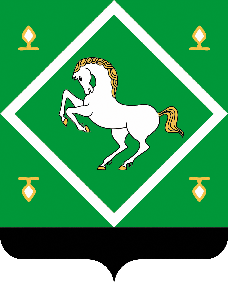 совет сельского поселения сандугачевский сельсовет МУНИЦИПАЛЬНОГО  районаЯНАУЛЬСКИЙ РАЙОН РЕСПУБЛИКИ БАШКОРТОСТАН 